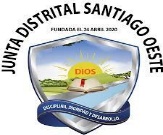 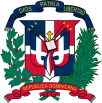 nombre del oferente:………    (Nombre y apellido) en calidad de OFERENTE,  debidamente autorizado para actuar en nombre y representación de…(poner aquí nombre del Oferente y sello de la compañía, si procede).Firma ___________________________________Fecha           Ítem No.Descripción del Bien, Servicio u ObraUnidad demedidaCantidadPrecio UnitarioITBISPrecio Total con ITBIS 1.VALOR  TOTAL DE LA OFERTA: …… Valor total de la oferta en letras:………………………………VALOR  TOTAL DE LA OFERTA: …… Valor total de la oferta en letras:………………………………VALOR  TOTAL DE LA OFERTA: …… Valor total de la oferta en letras:………………………………VALOR  TOTAL DE LA OFERTA: …… Valor total de la oferta en letras:………………………………VALOR  TOTAL DE LA OFERTA: …… Valor total de la oferta en letras:………………………………VALOR  TOTAL DE LA OFERTA: …… Valor total de la oferta en letras:………………………………VALOR  TOTAL DE LA OFERTA: …… Valor total de la oferta en letras:………………………………